Информацияо проведении мониторингового обследованиякачества обученности по математике обучающихся 7, 8  классовМБУ СОШ ЗАТО ЗвёздныйМониторинг обследования качества обученности по математике обучающихся 7, 8 классов проводится в режиме онлайн тестирования.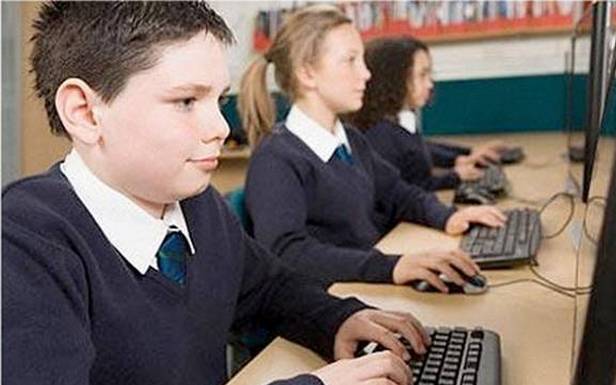 Дата проведения:- для обучающихся 7-х классов – 26.09.2018г.;- для обучающихся 8-х классов – 28.09.2018г.;Место проведения: учебные кабинеты №14, №15.Тестирование проходит согласно графику, начало тестирования: 08.30. Продолжительность тестирования: 50 минут.